Projet pédagogique lié à la présence d’un intervenant en  EPSCet imprimé est à renseigner conjointement par l’(les) enseignant(s) et l’intervenant et à adresser à l’IEN avant la première intervention. DESCRIPTION DU CONTENU DU PROJET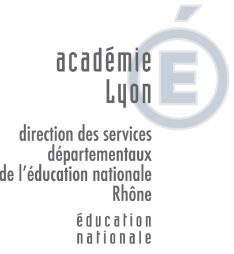 Dossier suivi par :Circonscription de Meyzieu Décines83, rue de Pommier69330 MEYZIEUTéléphone :04.78 04 61 94Télécopie :04.78 04 00 35Ecole : Année scolaire :Ecole : Année scolaire :Enseignant(s) / Niveau(x) de classe :Enseignant(s) / Niveau(x) de classe :Dossier suivi par :Circonscription de Meyzieu Décines83, rue de Pommier69330 MEYZIEUTéléphone :04.78 04 61 94Télécopie :04.78 04 00 35Intervenant(s) : -                                                                                                                           Bénévole                  Rémunéré -                                                                                                                           Bénévole                  Rémunéré Intervenant(s) : -                                                                                                                           Bénévole                  Rémunéré -                                                                                                                           Bénévole                  Rémunéré Intervenant(s) : -                                                                                                                           Bénévole                  Rémunéré -                                                                                                                           Bénévole                  Rémunéré Intervenant(s) : -                                                                                                                           Bénévole                  Rémunéré -                                                                                                                           Bénévole                  Rémunéré Dossier suivi par :Circonscription de Meyzieu Décines83, rue de Pommier69330 MEYZIEUTéléphone :04.78 04 61 94Télécopie :04.78 04 00 35Présence d’une convention partenariale :                              oui                   non(Si oui précisez le nom du partenaire)Présence d’une convention partenariale :                              oui                   non(Si oui précisez le nom du partenaire)Présence d’une convention partenariale :                              oui                   non(Si oui précisez le nom du partenaire)Présence d’une convention partenariale :                              oui                   non(Si oui précisez le nom du partenaire)Dossier suivi par :Circonscription de Meyzieu Décines83, rue de Pommier69330 MEYZIEUTéléphone :04.78 04 61 94Télécopie :04.78 04 00 35Financement du projet (coût et origine du financement) :   Financement du projet (coût et origine du financement) :   Financement du projet (coût et origine du financement) :   Financement du projet (coût et origine du financement) :   Dossier suivi par :Circonscription de Meyzieu Décines83, rue de Pommier69330 MEYZIEUTéléphone :04.78 04 61 94Télécopie :04.78 04 00 35Champ(s) ou domaine(s) d’apprentissage :     Conduire et maitriser un affrontement inter-individuelChamp(s) ou domaine(s) d’apprentissage :     Conduire et maitriser un affrontement inter-individuelChamp(s) ou domaine(s) d’apprentissage :     Conduire et maitriser un affrontement inter-individuelChamp(s) ou domaine(s) d’apprentissage :     Conduire et maitriser un affrontement inter-individuelDossier suivi par :Circonscription de Meyzieu Décines83, rue de Pommier69330 MEYZIEUTéléphone :04.78 04 61 94Télécopie :04.78 04 00 35Compétences travaillées : que vont apprendre les élèves ? (sur quoi mettrez-vous l’accent cette année dans le cadre du parcours de l’élève ?)(5 grandes compétences des programmes EPS)développer sa motricité et apprendre à s’exprimer en utilisant son corps ; • s’approprier, par la pratique physique et sportive, des méthodes et des outils ; • partager des règles, assumer des rôles et des responsabilités ; • apprendre à entretenir sa santé par une activité physique régulière ; • s’approprier une culture physique sportive et artistiqueJoindre obligatoirement la description du contenu du projet : les moyens mis en œuvre pour faire acquérir ces compétences (Cf page suivante)Compétences travaillées : que vont apprendre les élèves ? (sur quoi mettrez-vous l’accent cette année dans le cadre du parcours de l’élève ?)(5 grandes compétences des programmes EPS)développer sa motricité et apprendre à s’exprimer en utilisant son corps ; • s’approprier, par la pratique physique et sportive, des méthodes et des outils ; • partager des règles, assumer des rôles et des responsabilités ; • apprendre à entretenir sa santé par une activité physique régulière ; • s’approprier une culture physique sportive et artistiqueJoindre obligatoirement la description du contenu du projet : les moyens mis en œuvre pour faire acquérir ces compétences (Cf page suivante)Compétences travaillées : que vont apprendre les élèves ? (sur quoi mettrez-vous l’accent cette année dans le cadre du parcours de l’élève ?)(5 grandes compétences des programmes EPS)développer sa motricité et apprendre à s’exprimer en utilisant son corps ; • s’approprier, par la pratique physique et sportive, des méthodes et des outils ; • partager des règles, assumer des rôles et des responsabilités ; • apprendre à entretenir sa santé par une activité physique régulière ; • s’approprier une culture physique sportive et artistiqueJoindre obligatoirement la description du contenu du projet : les moyens mis en œuvre pour faire acquérir ces compétences (Cf page suivante)Compétences travaillées : que vont apprendre les élèves ? (sur quoi mettrez-vous l’accent cette année dans le cadre du parcours de l’élève ?)(5 grandes compétences des programmes EPS)développer sa motricité et apprendre à s’exprimer en utilisant son corps ; • s’approprier, par la pratique physique et sportive, des méthodes et des outils ; • partager des règles, assumer des rôles et des responsabilités ; • apprendre à entretenir sa santé par une activité physique régulière ; • s’approprier une culture physique sportive et artistiqueJoindre obligatoirement la description du contenu du projet : les moyens mis en œuvre pour faire acquérir ces compétences (Cf page suivante)Dossier suivi par :Circonscription de Meyzieu Décines83, rue de Pommier69330 MEYZIEUTéléphone :04.78 04 61 94Télécopie :04.78 04 00 35Jour(s) et horaire(s) de l’intervention : Période(s) concernées par le projet : Organisation (classe entière, groupes…) et périodicité :Période(s) concernées par le projet : Organisation (classe entière, groupes…) et périodicité :Période(s) concernées par le projet : Organisation (classe entière, groupes…) et périodicité :Dossier suivi par :Circonscription de Meyzieu Décines83, rue de Pommier69330 MEYZIEUTéléphone :04.78 04 61 94Télécopie :04.78 04 00 35Éventuellement, demande d’aide du conseiller pédagogique : Éventuellement, demande d’aide du conseiller pédagogique : Éventuellement, demande d’aide du conseiller pédagogique : Éventuellement, demande d’aide du conseiller pédagogique : Dossier suivi par :Circonscription de Meyzieu Décines83, rue de Pommier69330 MEYZIEUTéléphone :04.78 04 61 94Télécopie :04.78 04 00 35Signature des enseignantsSignature de l’intervenantSignature de l’intervenantAvis du conseiller pédagogique : Avis du conseiller pédagogique : Date :	Signature :Validation de l’Inspecteur de l’Education Nationale : Validation de l’Inspecteur de l’Education Nationale : Date :Signature : Titre du projet : A la découverte du badmintonTitre du projet : A la découverte du badmintonLien avec le projet d’école :Lien avec le projet d’école :Objectifs du projet : Découvrir le badminton et la culture existant autour de ce sportDévelopper une motricité particulière à l’activité badmintonSe construire en tant que joueur, adversaire et arbitre (respect des règles, respect des autres, développer des stratégies de jeu, arbitrer)Apprendre à entretenir sa santéObjectifs du projet : Découvrir le badminton et la culture existant autour de ce sportDévelopper une motricité particulière à l’activité badmintonSe construire en tant que joueur, adversaire et arbitre (respect des règles, respect des autres, développer des stratégies de jeu, arbitrer)Apprendre à entretenir sa santéMoyens mis en œuvre  et étapes de déroulement du projet : DEVELOPPER UNE MOTRICITE PARTICULIERE A L’ACTIVITE BADMINTONSituation de référence : (matchs individuels/par équipe, tournantes, rondes suisses etc…..)Pour développer les habiletés motrices et s’approprier des stratégies et faits de jeu, plusieurs ateliers sont proposés durant le module :Situations d’apprentissage :Services : décrire brièvement la situation d’apprentissageAdversaires-partenaires : décrire brièvement la situation d’apprentissageSe déplacer : décrire brièvement la situation d’apprentissageJouer dans des zones : décrire brièvement la situation d’apprentissage La position de frappe : décrire brièvement la situation d’apprentissageEtc…SE CONSTRUIRE EN TANT QUE JOUEUR, ADVERSAIRE ET ARBITREDans chaque séance, l’élève est amené à endosser les différents rôles.Arbitrage :Joueur : Développer des stratégies de jeu, respecter les règles, etc…Adversaire : Respecter l’autre lors des situations d’opposition, chercher à adapter son jeu à l’adversaire etc..APPRENDRE A ENTRETENIR SA SANTEA chaque séance, suivre et s’approprier un temps d’échauffement et d’étirements. En comprendre l’utilité.DECOUVRIR LE BADMINTON ET LA CULTURE AUOTUR DE CE SPORTSuivre une compétition, projet interdisciplinaire, découvertes des différentes formes de pratique etc…Moyens mis en œuvre  et étapes de déroulement du projet : DEVELOPPER UNE MOTRICITE PARTICULIERE A L’ACTIVITE BADMINTONSituation de référence : (matchs individuels/par équipe, tournantes, rondes suisses etc…..)Pour développer les habiletés motrices et s’approprier des stratégies et faits de jeu, plusieurs ateliers sont proposés durant le module :Situations d’apprentissage :Services : décrire brièvement la situation d’apprentissageAdversaires-partenaires : décrire brièvement la situation d’apprentissageSe déplacer : décrire brièvement la situation d’apprentissageJouer dans des zones : décrire brièvement la situation d’apprentissage La position de frappe : décrire brièvement la situation d’apprentissageEtc…SE CONSTRUIRE EN TANT QUE JOUEUR, ADVERSAIRE ET ARBITREDans chaque séance, l’élève est amené à endosser les différents rôles.Arbitrage :Joueur : Développer des stratégies de jeu, respecter les règles, etc…Adversaire : Respecter l’autre lors des situations d’opposition, chercher à adapter son jeu à l’adversaire etc..APPRENDRE A ENTRETENIR SA SANTEA chaque séance, suivre et s’approprier un temps d’échauffement et d’étirements. En comprendre l’utilité.DECOUVRIR LE BADMINTON ET LA CULTURE AUOTUR DE CE SPORTSuivre une compétition, projet interdisciplinaire, découvertes des différentes formes de pratique etc…Rôle de l’enseignantIl supervise l’intervention du bénévole extérieur et coordonne les activités. Il est le garant de la construction pédagogique du module, il se sert de l’expertise de l’intervenant pour construire le module.Il assure (ou non) l’animation (ou la supervision) d’un (ou des) ateliers, il construit et aide au remplissage des outils d’évaluationIl construit et anime un projet interdisciplinaire autour de la culture badmintonTâches confiées à l’intervenant.L’intervenant se sert de son expertise dans l’activité badminton pour proposer des situations d’apprentissage et de référence à l’enseignant en fonction du contexte de la classe (effectif, matériel, espace) et des compétences des élèves.Il assure (ou non) l’animation (ou la supervision) d’un (ou des) ateliersIl propose des supports, évènements ou actualités exploitables autour de la culture badmintonModalités d’évaluation : quels indicateurs vous permettront de constater l’acquisition des compétences ?Grille d’observation lors des situations de référence, système de mesure lors des situations d’apprentissages (zones à atteindre, compter un nombre de volants réussis etc..), système de « contrats » lors des SR (l’élève se fixe un objectif à atteindre dans le match, indépendamment de l’issue du matchs)Modalités d’évaluation : quels indicateurs vous permettront de constater l’acquisition des compétences ?Grille d’observation lors des situations de référence, système de mesure lors des situations d’apprentissages (zones à atteindre, compter un nombre de volants réussis etc..), système de « contrats » lors des SR (l’élève se fixe un objectif à atteindre dans le match, indépendamment de l’issue du matchs)